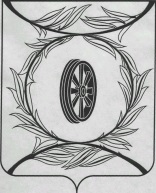 Челябинская областьСОБРАНИЕ ДЕПУТАТОВ КАРТАЛИНСКОГО МУНИЦИПАЛЬНОГО РАЙОНАРЕШЕНИЕот 25 августа 2022 года № 326-Н                                                                О присуждении премии Собрания депутатов Карталинского муниципального района «Общественное признание»В соответствии с решением Собрания депутатов Карталинского муниципального района от 29.11.2013 года № 602-Н «О премии Собрания депутатов Карталинского муниципального района «Общественное признание» (с изменениями от 03.12.2020 года № 23-Н),Собрание депутатов Карталинского муниципального района РЕШАЕТ:1. Присудить премии Собрания депутатов Карталинского муниципального района «Общественное признание» в размере 10000 рублей каждому:- Ломовцевой Светлане Николаевне  – члену президиума Совета ветеранов Карталинского муниципального района;- Образцовой Маргарите Анатольевне – члену Совета ветеранов Карталинского муниципального района;- Гаврилковой Светлане Борисовне – члену Совета ветеранов Карталинского муниципального района.2. Настоящее решение разместить в официальном сетевом издании администрации Карталинского муниципального района в сети Интернет (http://www.kartalyraion.ru).Председатель Собрания депутатовКарталинского муниципального района                                        Е.Н. Слинкин